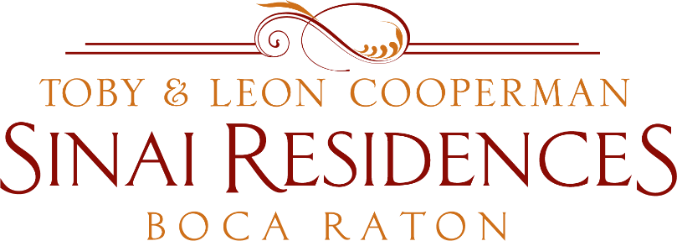 IL Live Broadcast MinutesOctober 5, 2020We apologize for missing last week’s Live Broadcast on Channel 909. We know there are many issues with the Broadcast system. We are working diligently to resolve these issues as quickly as possible.COVID-19 Community Update: 0 positive cases in the community!Due to being in good standings, we will move to monthly testing in Skilled Nursing.Please stay 6 feet apart from each other. Please continue to follow the guidelines to keep each other safe.Today is the last day to register to vote. If you need any assistance please visit the Concierge Desk. Reminder: sign and date the envelope of your ballot. It is very important to sign the back and date the envelope.Reminder: Dogs must kept on leashes throughout the community. JCC Thrift Shop Clothing Drive is postponed until later this month. If you have items that you would like to get rid of please call the Concierge and we will coordinate for someone to pick up clothing from your apartment. We will place the items in the American Cancer Society clothing drop-box located in the garage.The Weight Room reopened today.Additional Pool Times Offered: 8:30am, 9:30am, 10:30am and 11:30am. Continue to call the hotline to make reservations: 561-609-4200.Flu Shots are very important to get this season. If you haven’t had a flu shot yet please contact your doctor or Glades Medical Group to schedule a flu shot by calling 561-394-3088.Outpatient Therapy is available to those that would like to participate. We are working to make the 19th Hole more organized.Sukkot Service will be this Friday with the Friday Shabbat Services.Small Group Activities registration began today. There are new offerings available to register.Social Distanced dining begins today in the Health Center. Lunch in Memory Care will begin today and dinner will begin in Assisted Living today. All will be socially distanced.